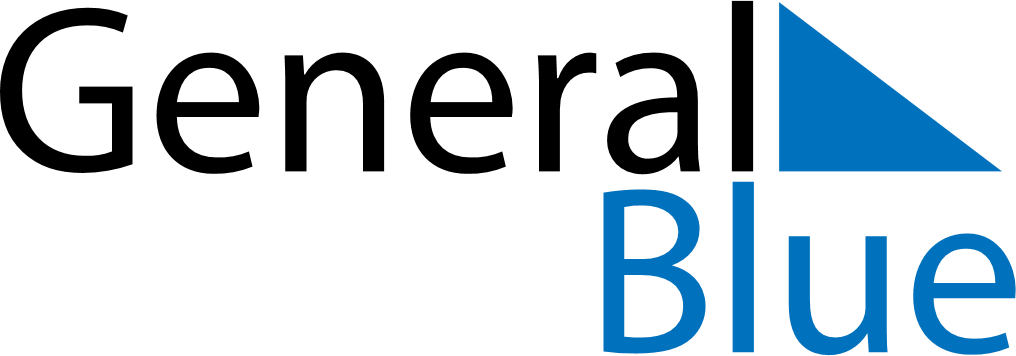 April 2023April 2023April 2023BurundiBurundiSUNMONTUEWEDTHUFRISAT12345678Ntaryamira Day910111213141516171819202122End of Ramadan (Eid al-Fitr)2324252627282930